MINISTERO DELL'ISTRUZIONE UFFICIO SCOLASTICO REGIONALE PER IL LAZIODOMANDA Dl ISCRIZIONE ALLA SCUOLA DELL'INFANZIAI sottoscritti in qualità di di padre / madre/tutore(cognome e nome)CHIEDEI 'iscrizione dell 'alunn(cognome e nome)alla sezione dell 'infanzia di questo Istituto per l'a.s. 2024/2025, presso il plesso Albertazzidichiara chel'alunn_  ______________________________________________     ________________________	(Cognome e nome)	(Codice fiscale)-è nat_ a  _________________________________________________	Prov._____	il_____________________è cittadino  italiano 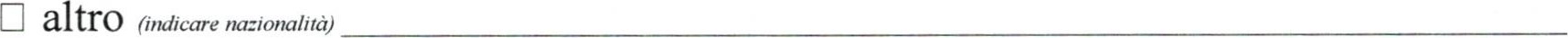 è residente a __________	C.A.P._______ - Via/Piazza	n.________________	Tel. Abit.:_______________Cell.Padre:______________	Cell.Madre:_____________	Tel. Uff.:___________________________la propria famiglia convivente è composta, oltre all'alunno/a, da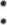                                 Cognome e nome	                                 Luogo e data di nascita	                                                       Grado di parentela 1. 2.è stato sottoposto alle vaccinazioni obbligatorie 	SI /NOI sottoscritti dichiarano di:		non aver presentato domanda di iscrizione presso altre Scuole Statali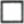 Firma di entrambi i genitori 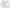 Roma,________________________SCELTA OPPORTUNITÀ EDUCATIVEIl/la sottoscritt_ chiede di avvalersi:	dell'anticipo (per i nati entro il 30 aprile 2022) subordinatamente alla disponibilità dei posti e alla precedenza dei nati che compiono tre anni entro il 31 dicembre 2023.ORARIO CURRICULARE    Orario ordinario delle attività educative per 25 ore settimanali dal Lunedì al Venerdì.   Orario tempo normale delle attività educative per 40 ore settimanali dal lunedì al venerdì.*la formazione della classe è subordinata alla disponibilità dell'organico docenti da parte dell'USR Lazio a cui è stata presentata richiestaPer l'iscrizione è necessario compilare:il modulo d'iscrizione a nome dell'alunno con allegata la dichiarazione del punteggio;Certificato delle vaccinazioniContributo volontario non obbligatorio e assicurazioneIl contributo volontario non obbligatorio viene utilizzato, a favore degli alunni, per l'efficace realizzazione di: innovazione tecnologica, ampliamento offerta formativa, edilizia scolastica.Modalità di pagamento e importoL' Istituto ha attivato il servizio Pago In Rete, il sistema dei pagamenti on line del MIUR che consente di effettuare i pagamenti degli avvisi telematici emessi dalle istituzioni scolastiche.Quando verranno emessi gli avvisi di pagamento sarà data comunicazione sul sito istituzionale e tramite email.La ricevuta telematica del pagamento effettuato tramite PagoinRete è valida per le eventuali detrazioni fiscali. Sulle modalità di utilizzo della piattaforma si rimanda alla lettura del Manuale utente disponibile all'indirizzo: http://www.istruzione.it/pagoinrete/files/Manuale utente Web MIUR.pdf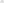 Le famiglie possono accedere al servizio "PagoInRete" digitando il seguente indirizzo:http://www.pagoinrete.istruzione.it Oppure dal Link sul sito istituzionale https://www.icsettembrini.edu.it/                  Contributo volontario (non obbligatorio) a.s. 2024-2025     € 35,00               Assicurazione integrativa                          a.s. 2024-2025      € 10,00	Roma,	Firma di entrambi i genitori	Da compilare in stampatello al momento dell'iscrizione.Modulo per l'esercizio del diritto di scegliere se avvalersi o non avvalersi dell'lnsegnamento della Religione Cattolica a.s. 2024/2025AlunnoPremesso che lo Stato assicura l'insegnamento della religione cattolica nelle scuole di ogni ordine e grado in conformità all'Accordo che apporta modifiche al Concordato Lateranense (art.9.2)*, il presente modulo costituisce richiesta dell'autorità scolastica in ordine all'esercizio del diritto di scegliere se avvalersi o non avvalersi dell'insegnamento della religione cattolica.La scelta operata all'atto dell'iscrizione ha effetto per l'intero anno scolastico cui si riferisce e per i successivi anni di corso in cui sia prevista l'iscrizione d'ufficio, compresi quindi gli istituti comprensivi, fermo restando, anche nelle modalità di applicazione, il diritto di scegliere ogni anno se avvalersi o non avvalersi dell'insegnamento della religione cattolica.Scelta di avvalersi dell'insegnamento della religione cattolica        Scelta di non avvalersi dell'insegnamento della religione cattolica  Firma di entrambi i genitori (o chi esercita la potestà)Alla luce delle disposizioni del codice civile in materia di filiazione, la scelta, rientrando nella responsabilità genitoriale, deve essere sempre condivisa dai genitori. Qualora la domanda sia firmata da un solo genitore, si intende che la scelta sia stata comunque condivisa.* Art. 9.2 dell'Accordo, con protocollo addizionale, tra la Repubblica Italiana e la Santa Sede firmato il 18 febbraio 1984, ratificato con la legge 25 marzo 1985, n. 121, che apporta modificazioni al Concordato Lateranense dell'11 febbraio 1929: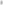 "La Repubblica Italiana, riconoscendo il valore della cultura religiosa e tenendo conto che i principi del cattolicesimo fanno parte del patrimonio storico del popolo italiano, continuerà ad assicurare, nel quadro delle finalità della scuola, l'insegnamento della religione cattolica nelle scuole pubbliche non universitarie di ogni ordine e grado.Nel rispetto della libertà di coscienza e della responsabilità educativa dei genitori, è garantito a ciascuno il diritto di scegliere se avvalersi o non avvalersi di detto insegnamento.All'atto dell'iscrizione gli studenti o i loro genitori eserciteranno tale diritto, su richiesta dell' autorità scolastica, senza che la loro scelta possa dar luogo ad alcuna forma di discriminazione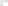 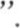     N.B. La presente scheda di iscrizione sarà consegnata, insieme al modulo per I 'attribuzione del punteggio alla seguente email: rmic8ej00r@istruzione.it     Criteri per scuola dell'InfanziaI sottoscritti, presa visione dell'informativa resa dalla scuola ai sensi dell'articolo 13 del Regolamento (UE) 2016/679 del Parlamento europeo e del Consiglio del 27 aprile 2016 relativo alla protezione delle persone fisiche con riguardo al trattamento dei dati personali, nonché alla libera circolazione di tali dati, dichiarano di essere consapevoli che la scuola presso la quale il bambino risulta iscritto può utilizzare i dati contenuti nella presente autocertificazione esclusivamente nell'ambito e per i fini istituzionali propri della Pubblica Amministrazione (decreto legislativo 30.6.2003, n. 196 e successive modificazioni, Regolamento (UE) 2016/679).Roma,	Firma di entrambi i genitori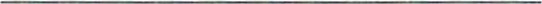 I sottoscritti, presa visione dell'informativa resa dalla scuola ai sensi dell'articolo 13 del Regolamento (UE) 2016/679 del Parlamento europeo e del Consiglio del 27 aprile 2016 relativo alla protezione delle persone fisiche con riguardo al trattamento dei dati personali, nonché alla libera circolazione di tali dati, dichiarano di essere consapevoli che la scuola presso la quale il bambino risulta iscritto può utilizzare i dati contenuti nella presente autocertificazione esclusivamente nell'ambito e per i fini istituzionali propri della Pubblica Amministrazione (decreto legislativo 30.6.2003, n. 196 e successive modificazioni, Regolamento (UE) 2016/679).Roma,	Firma di entrambi i genitoriNOTIZIE NECESSARIEAlunn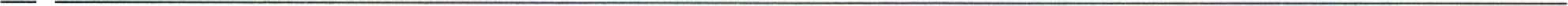 (Cognome e nome)Nat a	il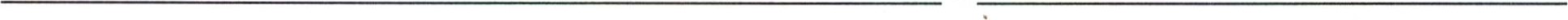 Cittadinanza	Codice Fiscale n.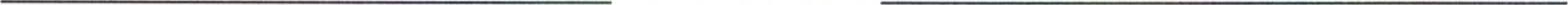 Abitazione	CAP.	Tel.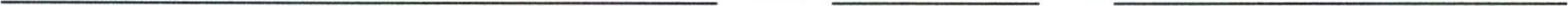 Municipio di residenza n.	ASLDATI ANAGRAFICI DEL PADRE (1)Cognome_______________________________________________Nome__________________________________________Nato a  _____________________________	il___________________	Cittadinanza___________________________Abitazione _________________________________________	CAP._____________	Tel.______________________Titolo di studio*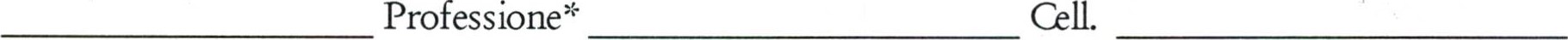 E-mail: ________________________________________________________	Tel. Uff._______________________(1) In mancanza di entrambi i genitori dovranno essere riportate le generalità e l'abitazione di chi ne fa legalmente le veci * Dato facoltativoDATI ANAGRAFICI DELLA MADRECognome (1)___________________________________________Nome_________________________________Nato a  ____________________________________	il ___________________Cittadinanza____________________Abitazione 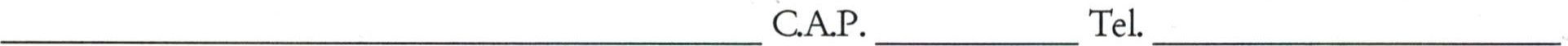 Titolo di studio*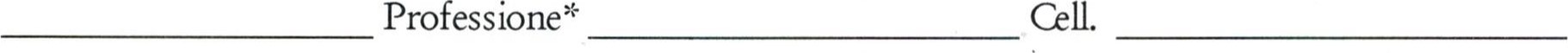 E-mail:________________________________________________________	Tel. Uff._________________________(1) Cognome da nubile.* Dato facoltativoEventuali fratelli o sorelle frequentanti la Scuola o altre Scuole della ProvinciaCognome e nome	Scuola frequentata	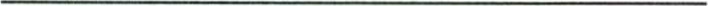 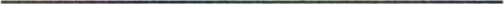 Classe________ Cognome e nome________________________Scuola frequentata	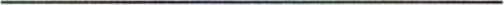 Classe ____________________Dichiaro esatte le notizie sopra riportate	In fedeRoma,		Firma di entrambi i genitori 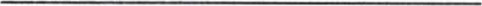 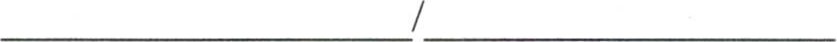 SPAZIO RISERVATO ALLA SEGRETERIAPlesso	Sezione	Anno scolastico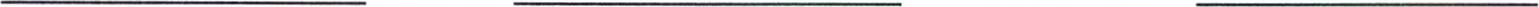 Note: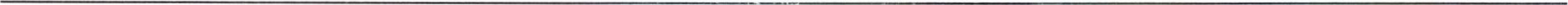 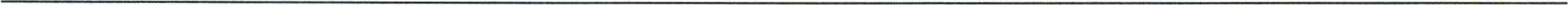 CRITERIBarrare la voce che interessaPuntiAlunno/a residente nel territorio della scuola20Alunno/a con fratelli frequentanti l' I.C. "Alcide De Gasperi" (infanzia-primaria-secondaria) nell'anno in corso o sicuramente frequentanti nell'anno 2022-202315Alunni diversamente abili ( L. 104/92 art. 3 comma 3)10Alunni orfani o figli di un solo genitore8Alunni il cui genitore lavora nelle scuole dell'Istituto Comprensivo6Figli di genitori con disabilità6Alunno/a con uno dei genitori lavoratori e non residenti nell'area territoriale della scuola6Figli di genitori che lavorano entrambi4Alunno/a i cui nonni abitano nell'area territoriale della scuola, solo nel caso in cui l'alunno non usufruisce già del punteggio relativo alla territorialità2Figli di genitori legalmente separati e non conviventi (Da documentare all'atto dell'iscrizione)2